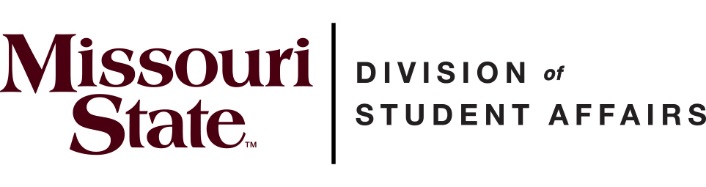 Student Affairs Student Advisory Board2020-2021 Application Board Description The Division of Student Affairs Student Advisory Board exists to provide an open dialogue and discussion between Missouri State University students and the Vice President for Student Affairs. This twelve-member board will be charged with: providing input to the Vice President regarding out-of-classroom experiences offer a glimpse into the lives of Missouri State studentsproviding a voice on current issues affecting students The board will meet during the lunch hour throughout the Via Zoom for the fall semester. The meetings are coordinated by the Office of Student Affairs and hosted by the Vice President for Student Affairs.Meetings Students are encouraged to attend all meetings and are expected to meet one-on-one with the Vice President for Student Affairs, Dr. Dee Siscoe, during the fall semester. BenefitsStudent Advisory Board members willHave their picture and bio posted on the Student Affairs website during their tenure on the boardHave the opportunity to network with university administratorsRequirementsStudents must Have a 2.5 GPA or higher to serve on the Student Advisory Board. Participation is open to both undergraduate and graduate students. Be enrolled as a full-time student on the MSU Springfield campus and should regularly check their MSU live email account Student input is very valuable to Dr. Siscoe so it is important to have students who are committed to the board, although we realize conflicts may arise due to class schedules.  If you find you cannot attend the meetings, as a board member you must notify the Office of Student Affairs through email one month prior to discontinuing your membershipStudent Affairs Student Advisory Board2020-2021 ApplicationName: ________________________		  Phone #:________________________		Major: ________________________		  E-mail Address: __________________Minor(s): ______________________	  Year in School: __________________Hometown: ____________________		  GPA: __________________________Hours Completed: _______________	  M#:____________________________Mailing Address: ______________________________________________________________Dietary Restrictions: ___________________________________________________________I hereby release my number of credit hours and GPA information to the Office of Student Affairs.Signature: _____________________________              Date: ____________________Please answer the following prompts on a separate sheet of paper using no more than 200 words per question: List campus, community, and other relevant involvement including leadership positions held in college. What do you consider to be a major issue facing college students today (either on Missouri State’s campus or nationally)? In what ways can you advocate for student needs within the Student Advisory Board and the Division of Student Affairs? What are you hoping to gain from serving as a member of the Student Advisory Board?Please submit printed applications or email to Peggy Jones in the Office of Student Affairs (Carrington 200) by 5pm on Monday, August 31, 2020. If you have any questions or concerns, please contact Peggy Jones, Executive Assistant for the Office of Student Affairs, at peggyjones@missouristate.edu 